Here Is Your FortuneBeauty Want Chat to YouCheck my page id: 35Eg7365829bfgEVIEW NOW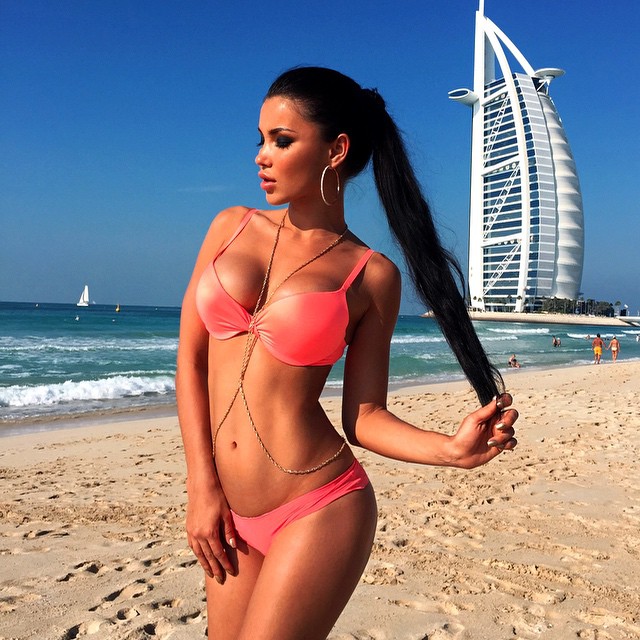 unsub here